POLITYKA PRYWATNOŚCI SKLEPU INTERNETOWEGOHABITAT.NET.PL   (obowiązuje od 25 maja 2018 roku)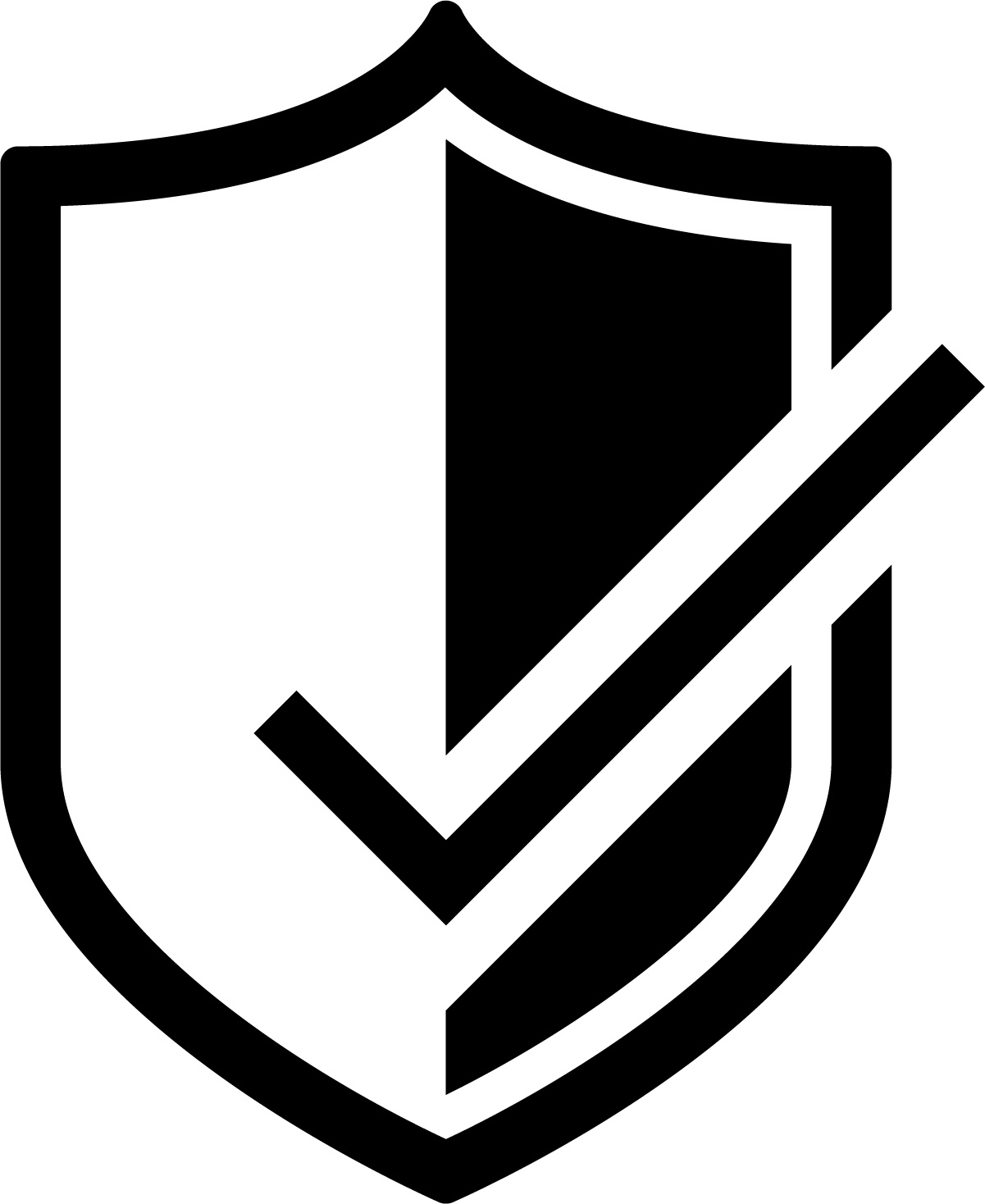 „Bezpieczny Sklep”
Certyfikat wydany przez serwis legalniewsieci.pl§ 1POSTANOWIENIA OGÓLNEAdministratorem danych osobowych zbieranych za pośrednictwem Sklepu habitat.net.pl jest Jakub Tabisz wykonujący działalność gospodarczą pod firmą HABITAT JAKUB TABISZ wpisaną do Centralnej Ewidencji i Informacji o Działalności Gospodarczej Rzeczypospolitej Polskiej prowadzonej przez ministra właściwego do spraw gospodarki, miejsce wykonywania działalności oraz adres do doręczeń: ul. Gabriela Narutowicza 11/29, 09-200 Sierpc, NIP: 7761676708, REGON: 369137782, adres poczty elektronicznej (e-mail): habitat@habitat.net.pl, zwany dalej "Administratorem" i będący jednocześnie Usługodawcą.Wszelkie wyrazy lub wyrażenia pisane w treści niniejszej Polityki Prywatności z dużej litery należy rozumieć zgodnie z ich definicją zawartą w Regulaminie Sklepu habitat.net.pl  .§ 2CEL I ZAKRES ZBIERANIA DANYCHDane osobowe będą przetwarzane w celu realizacji zakupów w naszym sklepie internetowym, marketingu bezpośredniego dotyczącego własnych produktów i usług, realizowanego w formie tradycyjnej (papierowo), stanowiącym tzw. prawnie uzasadniony interes przedsiębiorcy. Dane w tych celach przetwarzane będą na podstawie art. 6 ust. 1 lit. b), c) i f) Rozporządzenia Parlamentu Europejskiego i Rady (UE) 2016/679 z dnia 27 kwietnia 2016 roku w sprawie ochrony osób fizycznych w związku z przetwarzaniem danych osobowych i w sprawie swobodnego przepływu takich danych oraz uchylenia dyrektywy 95/46/WE (RODO).Po wyrażeniu odrębnej zgody, na podstawie art. 6 ust. 1 lit. a) RODO dane mogą być przetwarzane również w celu przesyłania informacji handlowych drogą elektroniczną lub wykonywania telefonicznych połączeń w celu marketingu bezpośredniego – odpowiednio w związku z art. 10 ust. 2 Ustawy z dnia 18 lipca 2002 roku o świadczeniu usług drogą elektroniczną lub art. 172 ust. 1 Ustawy z dnia 16 lipca 2004 roku – Prawo Telekomunikacyjne, w tym kierowanych w wyniku profilowania, o ile użytkownik wyraził stosowną zgodę.W przypadku konieczności dostarczenia zamówienia dane osobowe mogą być udostępniane operatorom pocztowym lub przewoźnikom wyłącznie w celu dostarczenia zamówienia.
Dane osobowe przetwarzane w celach związanych z realizacją zakupów będą przetwarzane przez okres niezbędny do realizacji zakupów i zamówienia, po czym dane podlegające archiwizacji będą przechowywane przez okres właściwy dla przedawnienia roszczeń, tj. 10 lat. Dane osobowe przetwarzane w celach marketingowych objętych oświadczeniem zgody będą przetwarzane do czasu odwołania zgody.W przypadku stwierdzenia, że przetwarzanie danych osobowych narusza przepisy RODO, osoba, której dane dotyczą, ma prawo wnieść skargę do Generalnego Inspektora Ochrony Danych Osobowych (po 25 maja 2018 roku – Prezesa Urzędu Ochrony Danych Osobowych).Podanie danych osobowych jest dobrowolne, jednak podanie oznaczonych danych osobowych jest warunkiem złożenia zamówienia, natomiast konsekwencją ich niepodania będzie brak możliwości zamówienia produktów w sklepie.Dane osobowe będą przetwarzane także w sposób zautomatyzowany w formie profilowania, o ile użytkownik wyrazi na to zgodę na podstawie art. 6 ust. 1 lit. a) RODO. Konsekwencją profilowania będzie przypisanie danej osobie profilu w celu podejmowania dotyczących jej decyzji bądź analizy lub przewidywania jej preferencji, zachowań i postaw.Administrator dokłada szczególnej staranności w celu ochrony interesów osób, których dane dotyczą, a w szczególności zapewnia, że zbierane przez niego dane są:przetwarzane zgodnie z prawem, zbierane dla oznaczonych, zgodnych z prawem celów i niepoddawane dalszemu przetwarzaniu niezgodnemu z tymi celami,merytorycznie poprawne i adekwatne w stosunku do celów, w jakich są przetwarzane oraz przechowywane w postaci umożliwiającej identyfikację osób, których dotyczą, nie dłużej niż jest to niezbędne do osiągnięcia celu przetwarzania.§ 3PRAWO KONTROLI, DOSTĘPU DO TREŚCI WŁASNYCH DANYCH ORAZ ICH POPRAWIANIAOsoba, której dane dotyczą, ma prawo dostępu do treści swoich danych osobowych oraz prawo ich sprostowania, usunięcia, ograniczenia przetwarzania, prawo do przenoszenia danych, prawo wniesienia sprzeciwu, prawo do cofnięcia zgody w dowolnym momencie bez wpływu na zgodność z prawem przetwarzania, którego dokonano na podstawie zgody przed jej cofnięciem.W celu realizacji uprawnień, o których mowa w pkt 1 można wysłać stosowną wiadomość  e-mail na adres: habitat@habitat.net.pl.§ 4PLIKI "COOKIES"Sklep Usługodawcy używa plików „cookies”. Brak zmiany po stronie Usługobiorcy ustawień przeglądarki jest równoznaczny z wyrażeniem zgody na ich użycie.Instalacja plików „cookies” jest konieczna do prawidłowego świadczenia usług w Sklepie. W plikach „cookies" znajdują się informacje niezbędne do prawidłowego funkcjonowania Sklepu, w szczególności tych wymagających autoryzacji.W ramach Sklepu stosowane są trzy rodzaje plików „cookies”: „sesyjne”, „stałe” oraz „analityczne”.„Cookies” „sesyjne” są plikami tymczasowymi, które przechowywane są w urządzeniu końcowym Usługobiorcy do czasu wylogowania (opuszczenia Sklepu). „Stałe” pliki „cookies” przechowywane są w urządzeniu końcowym Usługobiorcy przez czas określony w parametrach plików „cookies” lub do czasu ich usunięcia przez Usługobiorcę.„Cookies” „analityczne” umożliwiają lepsze poznanie sposobu interakcji Usługobiorcy w zakresie zawartości Sklepu, lepiej zorganizować jego układ. “Analityczne” „cookies” gromadzą informacje o sposobie korzystania ze Sklepu przez Usługobiorcę, typie strony, z jakiej Usługobiorca został przekierowany, oraz liczbie odwiedzin i czasie wizyty Usługobiorcy na stronie Sklepu. Informacje te nie rejestrują konkretnych danych osobowych Usługobiorcy, lecz służą do opracowania statystyk korzystania ze Sklepu.Usługobiorca ma prawo zadecydowania w zakresie dostępu plików „cookies” do swojego komputera poprzez ich uprzedni wybór w oknie swojej przeglądarki.  Szczegółowe informacje o możliwości i sposobach obsługi plików „cookies” dostępne są w ustawieniach oprogramowania (przeglądarki internetowej).§ 5POSTANOWIENIA KOŃCOWEAdministrator stosuje środki techniczne i organizacyjne zapewniające ochronę przetwarzanych danych osobowych odpowiednią do zagrożeń oraz kategorii danych objętych ochroną, a w szczególności zabezpiecza dane przed ich udostępnieniem osobom nieupoważnionym, zabraniem przez osobę nieuprawnioną, przetwarzaniem z naruszeniem obowiązujących przepisów oraz zmianą, utratą, uszkodzeniem lub zniszczeniem.Usługodawca udostępnia odpowiednie środki techniczne zapobiegające pozyskiwaniu i modyfikowaniu przez osoby nieuprawnione, danych osobowych przesyłanych drogą elektroniczną.W sprawach nieuregulowanych niniejszą Polityką prywatności stosuje się odpowiednio postanowienia Regulaminu Sklepu habitat.net.pl, przepisy Rozporządzenia Parlamentu Europejskiego i Rady (UE) 2016/679 z dnia 27 kwietnia 2016 roku w sprawie ochrony osób fizycznych w związku z przetwarzaniem danych osobowych i w sprawie swobodnego przepływu takich danych oraz uchylenia dyrektywy 95/46/WE (RODO) oraz inne właściwe przepisy prawa polskiego.Postanowienia niniejszej Polityki Prywatności wchodzą w życie z dniem 25 maja 2018 roku.